Определи названия комнатных растений.                                                                                                         Фамилия Имя ученика _____________________________________Составь названия из слогов. Наклей. 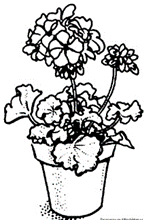 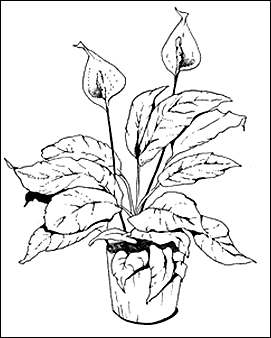 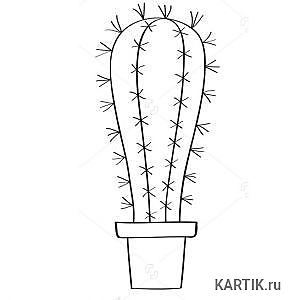 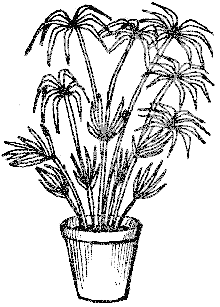 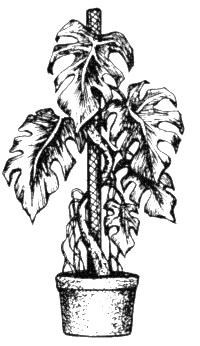 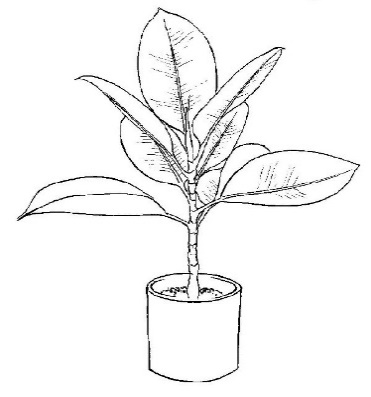 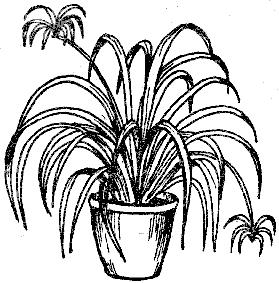 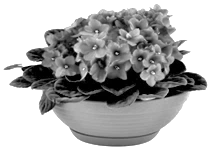 